珠海经济特区龙狮瓶盖有限公司委外机加工供应商入库征集业务明细一、委外业务明细1、雕刻（类似产品如下图）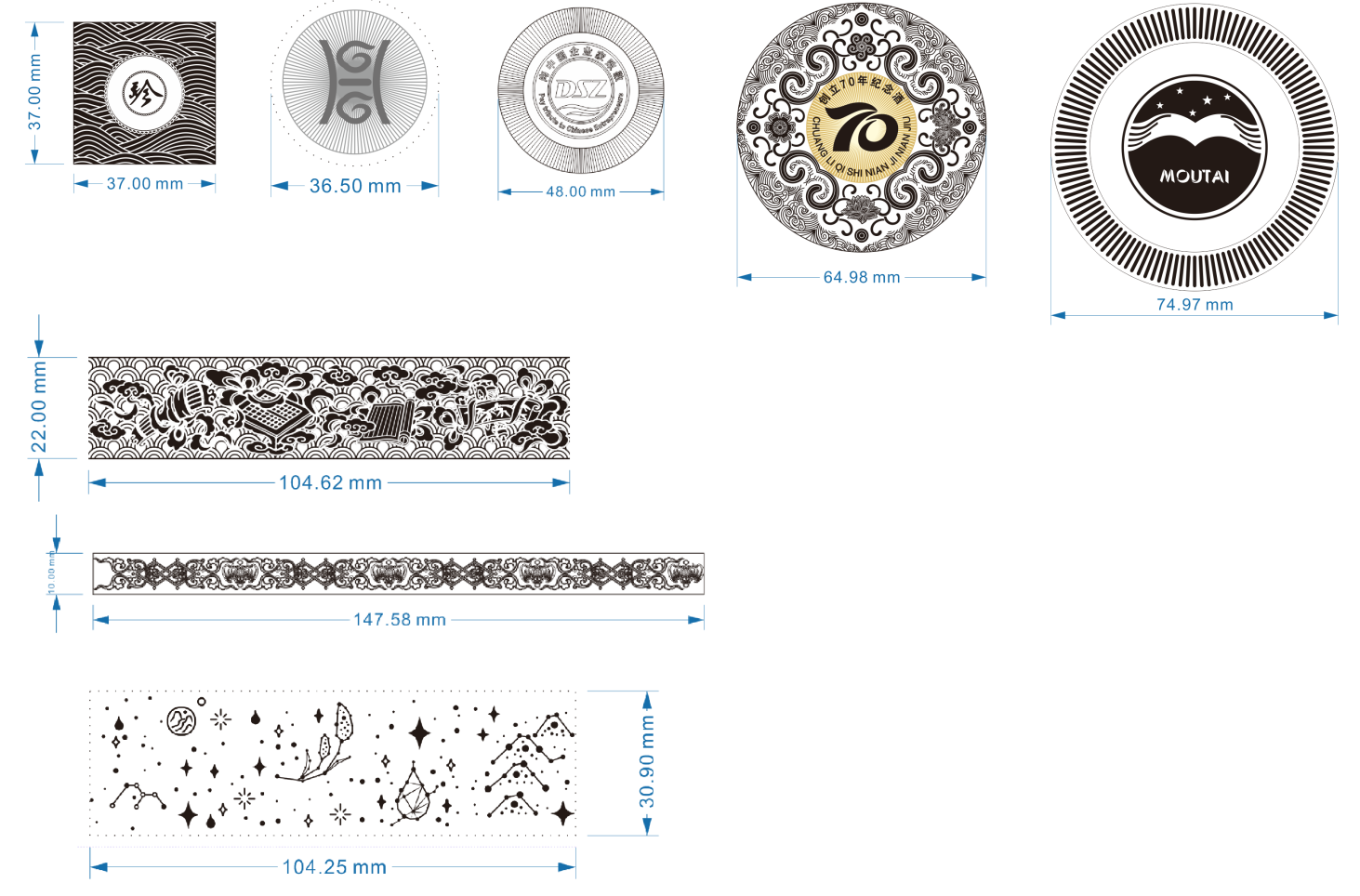 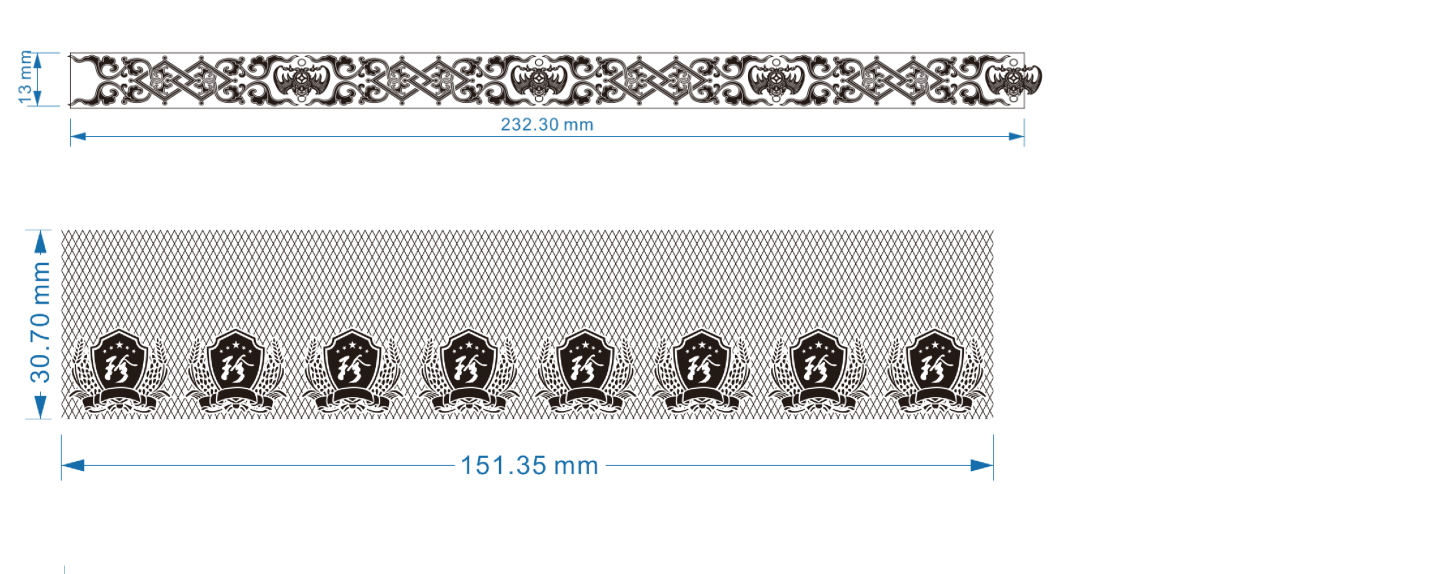 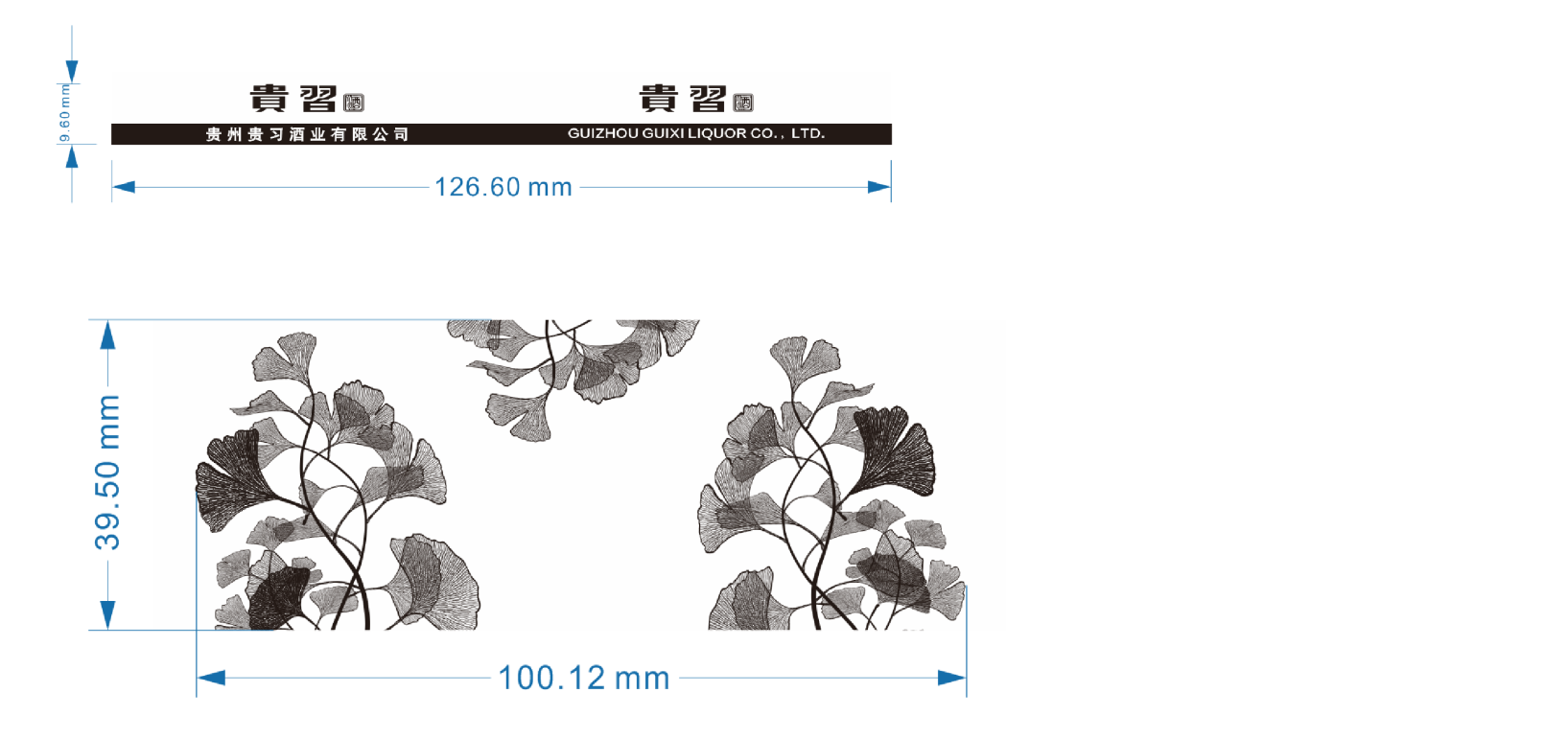 a.以最终加工的参考物或图案为准，模具硬度约48-52HRC；如无矢量图或按实物图案需要作图费用，报价请一并列明。b.请提供较详细的分项报价。2、抛光（类似图片工艺）数控车穿孔线割深孔钻（1）穿孔（2）深孔钻（3）中走丝线割（4）快走丝线割序号名称类似图片工艺单位数量备注1前模芯、顶盖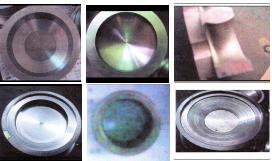 件12内主体行位、外主体模芯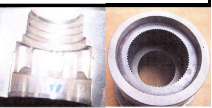 件13前模芯外盖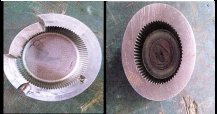 件14前模芯外盖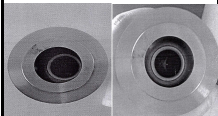 件15前模芯外盖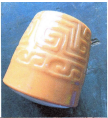 件1说明：以最终加工的图案为准。说明：以最终加工的图案为准。说明：以最终加工的图案为准。说明：以最终加工的图案为准。说明：以最终加工的图案为准。说明：以最终加工的图案为准。序号品名、（规格/图号）单位数量备注1推圈件12前模芯、后模芯、铜公件13螺纹芯件14唧咀件1序号名称材料规格（mm）备注1模件钢料20以内（高度）2模件钢料21-40（高度）3模件钢料41-60以内（高度）4模件钢料61-80以内（高度）5模件钢料81-100以内（高度）6模件钢料101-120以内（高度）7模件钢料121-140以内（高度）8模件钢料141-160以内（高度）9模件钢料161-180以内（高度）10模件钢料181-200以内（高度）11模件钢料200以上说明：加工如有损坏均按原材料赔偿。说明：加工如有损坏均按原材料赔偿。说明：加工如有损坏均按原材料赔偿。说明：加工如有损坏均按原材料赔偿。说明：加工如有损坏均按原材料赔偿。序号名称材料规格（mm）备注1模板（模芯）模具钢常规材质2模板（模芯）模具钢较硬或价格高于100元/公斤3模板（模芯）模具钢单孔或单件4模板（模芯）模具钢沉头孔或螺丝孔说明：加工如有损坏均按原材料赔偿。说明：加工如有损坏均按原材料赔偿。说明：加工如有损坏均按原材料赔偿。说明：加工如有损坏均按原材料赔偿。说明：加工如有损坏均按原材料赔偿。序号名称材料规格（mm）备注1模件钢料100以内（高度）2模件钢料101-200（高度）3模件钢料201-250（高度）4模件钢料251-300（高度）5模件钢料高出300（高度）6模件钢料割小孔7模件钢料单孔单件加工说明：加工如有损坏均按原材料赔偿。说明：加工如有损坏均按原材料赔偿。说明：加工如有损坏均按原材料赔偿。说明：加工如有损坏均按原材料赔偿。说明：加工如有损坏均按原材料赔偿。序号名称材料规格（mm）备注1模件钢料100以内（高度）2模件钢料101-200（高度）3模件钢料201-250（高度）4模件钢料251-300（高度）5模件钢料301-350（高度）6模件钢料351-400（高度）7模件钢料割小孔8模件钢料单孔单件加工说明：加工如有损坏均按原材料赔偿。说明：加工如有损坏均按原材料赔偿。说明：加工如有损坏均按原材料赔偿。说明：加工如有损坏均按原材料赔偿。说明：加工如有损坏均按原材料赔偿。